黑松的供應商應社會衝擊評估第二十六條 等級：進階資料來源：2017年黑松企業社會責任報告書黑松企業透過誠信條款及社會條款作為評估其供應商的社會衝擊，藉此與供應商互相影響來進一步達成永續營運之目標企業概述黑松企業是1925年由張氏家族所創立，創辦人張文杞先生受家庭環境影響，自小即有做生意的願望。1924年末於台北後火車站，鄭州路附近一家生產彈珠汽水的「尼可尼可」（ニコニコラムネ）商會有意出讓，文杞先生遂興起作汽水的念頭。於是文杞先生籌措大部分資金，買下「尼可尼可」商會設備，七位堂兄弟合股於1925年組成「進馨商會」，首創以「山型」為商標的「富士牌」汽水、及以三兄弟聯手創業圖案為商標的「三手牌」彈珠汽水，種下黑松企業的幼苗，當時由張文杞先生從事開發生產，其弟張有盛先生負責推銷業務，兄弟分工為汽水事業打拼，奠定黑松企業發展的基石。時序至今，黑松公司屹立台灣飲料市場近百年，始終秉持著創業第一代的經營理念，即為「誠實服務」，以核心的研發生產能力及良好的企業文化，在飲料的專業領域不斷創新及提升品質，並致力於經銷通路的經營，同時長期投入環保綠色行動，成為善盡社會責任、對環境友善的績優企業。案例描述黑松現行供應商社會衝擊評估多著重在食品安全部分，針對新供應商部分，自104年起參考聯合國全球盟約以及實施可行性，於供應商合作條款中新增企業社會責任條款(包含2條誠信條款與2條社會條款)，並陸續與新供應商進行合約簽訂。企業社會責任條款誠信條款1. 任何一方知悉有人員違反禁止收受佣金、回扣或其他不正當利益之契約條款時，應立即據實將此等人員之身分、提供、承諾、要求或收受之方式、金額或其他不正當利益告知他方，並提供相關證據且配合他方調查。一方如因此而受有損害時，得向他方請求契約金額一定比例之損害賠償，並得自應給付之契約價款中如數扣除。2. 任何一方於商業活動如涉有不誠信行為之情事，他方得隨時無條件終止或解除契約。社會條款1. 保證在企業影響所及範圍內，支持並尊重國際人權，並確保不違反人權。2. 支付相關人員之酬勞應遵循法令標準，包括相關費用。環境條款黑松於107年Q4起將環境條款納入社會衝擊標準裡，要求供應商保證在企業影響所及範圍內，不會造成對環境的危害，並確保不違反環境相關法規。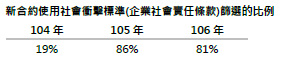 